ПРОЄКТ 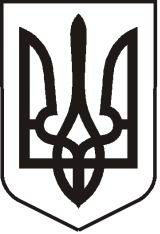 УКРАЇНАЛУГАНСЬКА   ОБЛАСТЬ ПОПАСНЯНСЬКА  МІСЬКА  РАДАВИКОНАВЧИЙ КОМІТЕТРIШЕННЯ 25  вересня 2020 року                       м. Попасна		                                 № Про встановлення тарифу на виробництво,транспортування, постачання теплової енергіїта послугу з постачання теплової енергії,яку надає ФОП Мосіященко В.Ф.для категорії «бюджетні установи»Розглянувши звернення ФОП Мосіященко В.Ф. з проханням встановити  тариф на виробництво, транспортування, постачання теплової енергії та послугу з постачання теплової енергії, яку надає ФОП Мосіященко В.Ф. для категорії «бюджетні установи», керуючись                ст.ст. 13, 20 Закону України «Про теплопостачання», відповідно до Порядку розгляду органами місцевого самоврядування розрахунків тарифів на теплову енергію, її виробництво, транспортування та постачання, а також розрахунків тарифів на комунальні послуги, поданих для їх встановлення, затвердженого наказом Міністерства регіонального розвитку, будівництва та житлово-комунального господарства України від 12.09.2018 № 239, Порядку формування тарифів на теплову енергію, її виробництво, транспортування та постачання, послуги з постачання теплової енергії і постачання гарячої води, затвердженого постановою Кабінету Міністрів України від 01.06.2011 № 869 (зі змінами), Порядку інформування споживачів про намір зміни цін/тарифів на комунальні послуги з обґрунтуванням такої необхідності, затвердженого наказом Міністерства регіонального розвитку, будівництва та житлово-комунального господарства України від 05.06.2018 № 130, рішення виконавчого комітету Попаснянської міської ради від 20.09.2019 № 92 «Про затвердження форм для розрахунку тарифів на теплову енергію, її виробництво, транспортування та постачання, а також розрахунків тарифів на комунальні послуги, поданих для їх встановлення»,  керуючись пп.2 п. «а» ст. 28, ст.ст. 40, 59, 73 Закону України «Про місцеве самоврядування в Україні», виконавчий комітет Попаснянської міської радиВИРІШИВ:Встановити тариф на виробництво, транспортування, постачання теплової енергії та послугу з постачання теплової енергії, яку надає ФОП Мосіященко В.Ф. для категорії «бюджетні установи», згідно з додатком (додається).Встановити, що дане рішення набирає чинності з дня його прийняття.Рішення виконавчого комітету Попаснянської міської ради від 25.01.2019 № 8 «Про встановлення тарифу на теплову енергію, яку надає ФОП Мосіященко В.Ф. для категорії «бюджетні установи» визнати таким, що втратило чинність.         Міський голова                                                                                     Ю.І. ОнищенкоПідготувала: Іщенко, 21089Додатокдо рішення виконкомуміської ради25.09.2020 № Тариф на виробництво, транспортування, постачання теплової енергії та послугу з постачання теплової енергії, яку надає ФОП Мосіященко В.Ф. для категорії «бюджетні установи»            Керуючий справами                                                                                    Л.А. Кулік№ з/пВид послугОд. виміруТариф, грн.1Теплова енергія1 Гкал1 996,42